                                           Школа молодого бойца.   В преддверии праздника 22 февраля в нашей группе прошёл спортивный праздник, посвящённый Дню защитника Отечества.  Праздник начался с исполнения детьми песни, затем последовали эстафеты.Все участники проявили большую активность, подарили друг другу хорошее настроение, радость общения и улыбки, показали какие они ловкие, выносливые, смелые.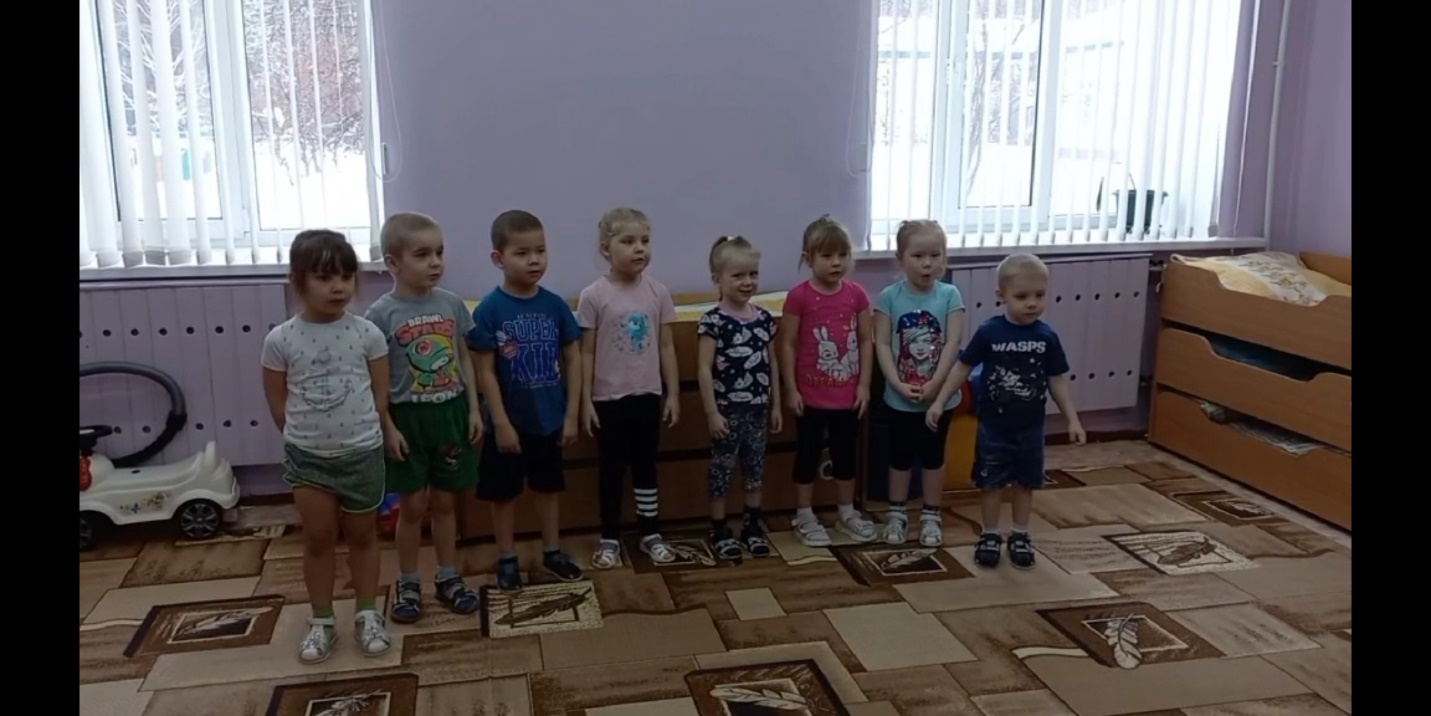 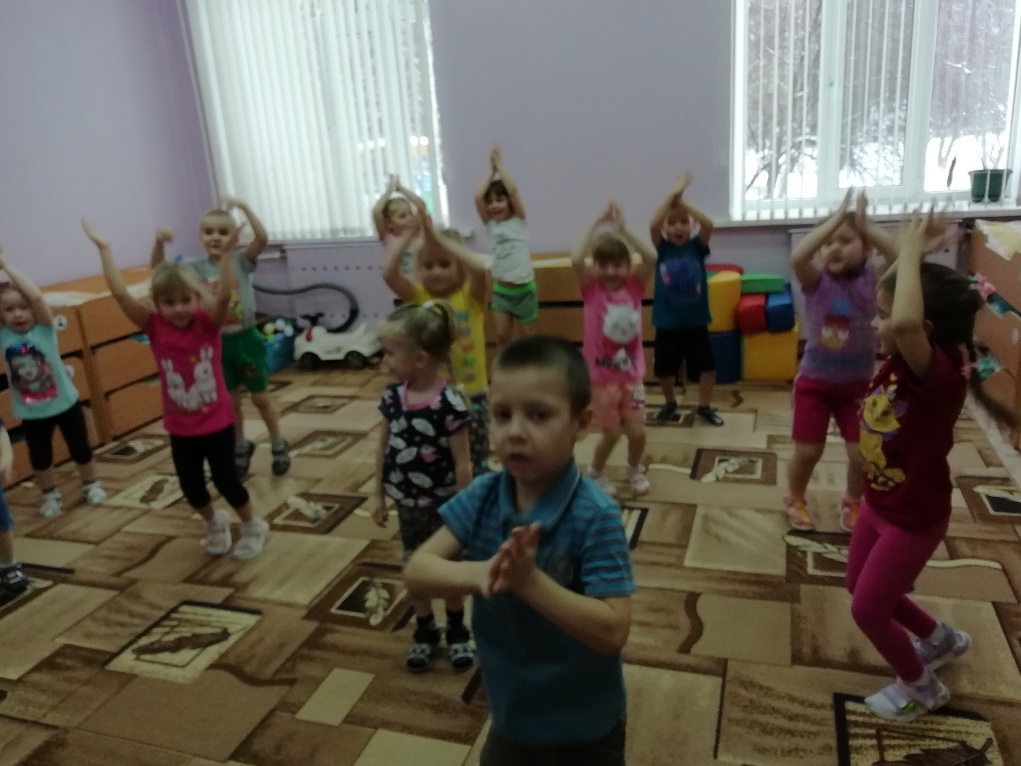 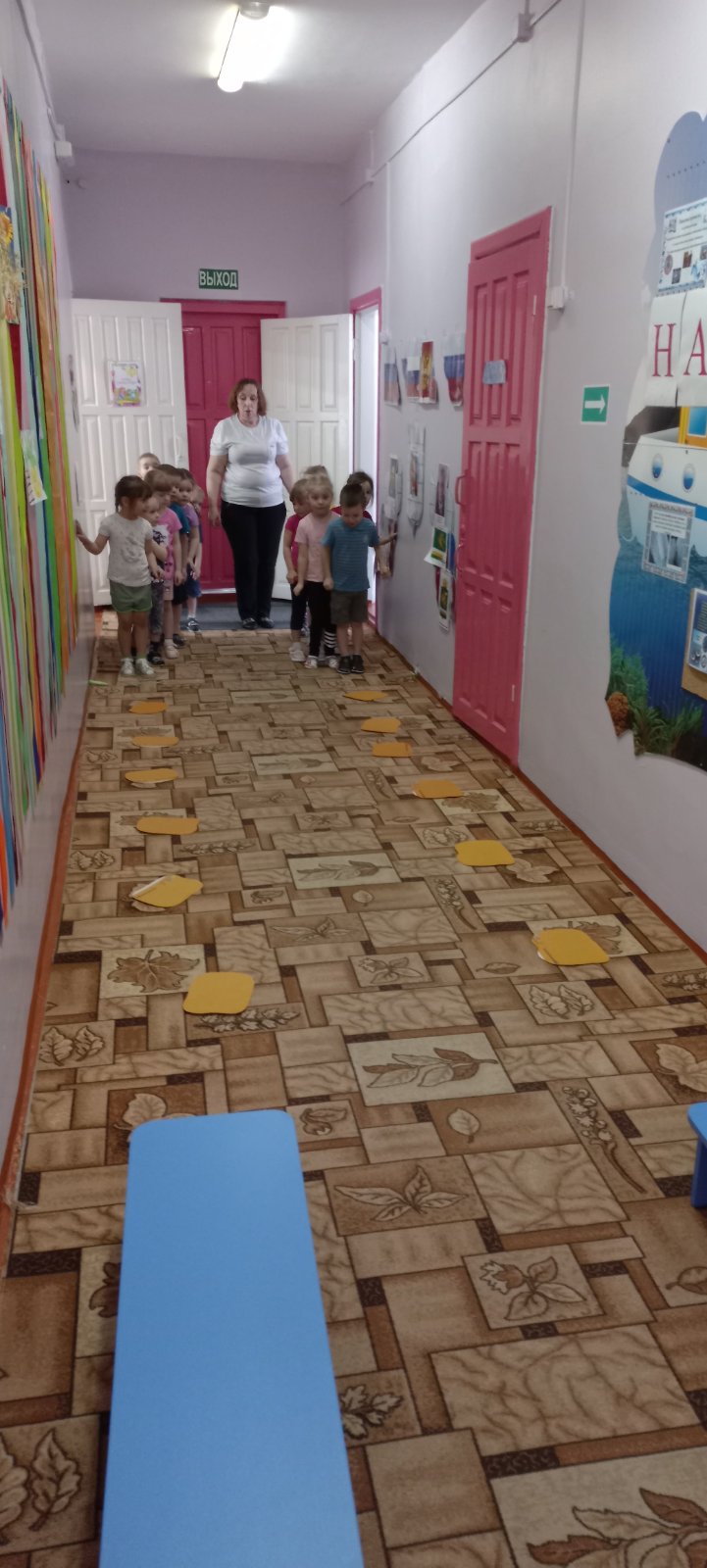 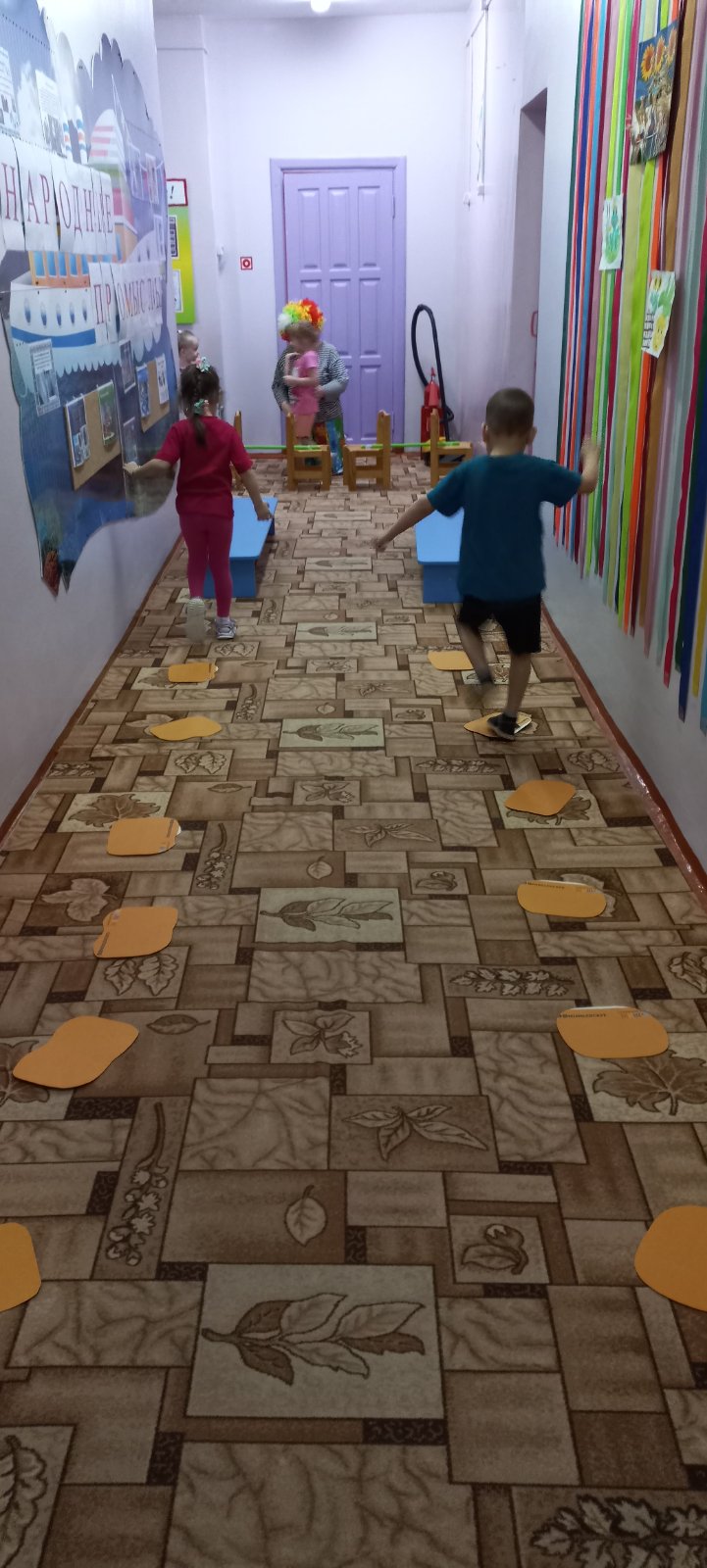 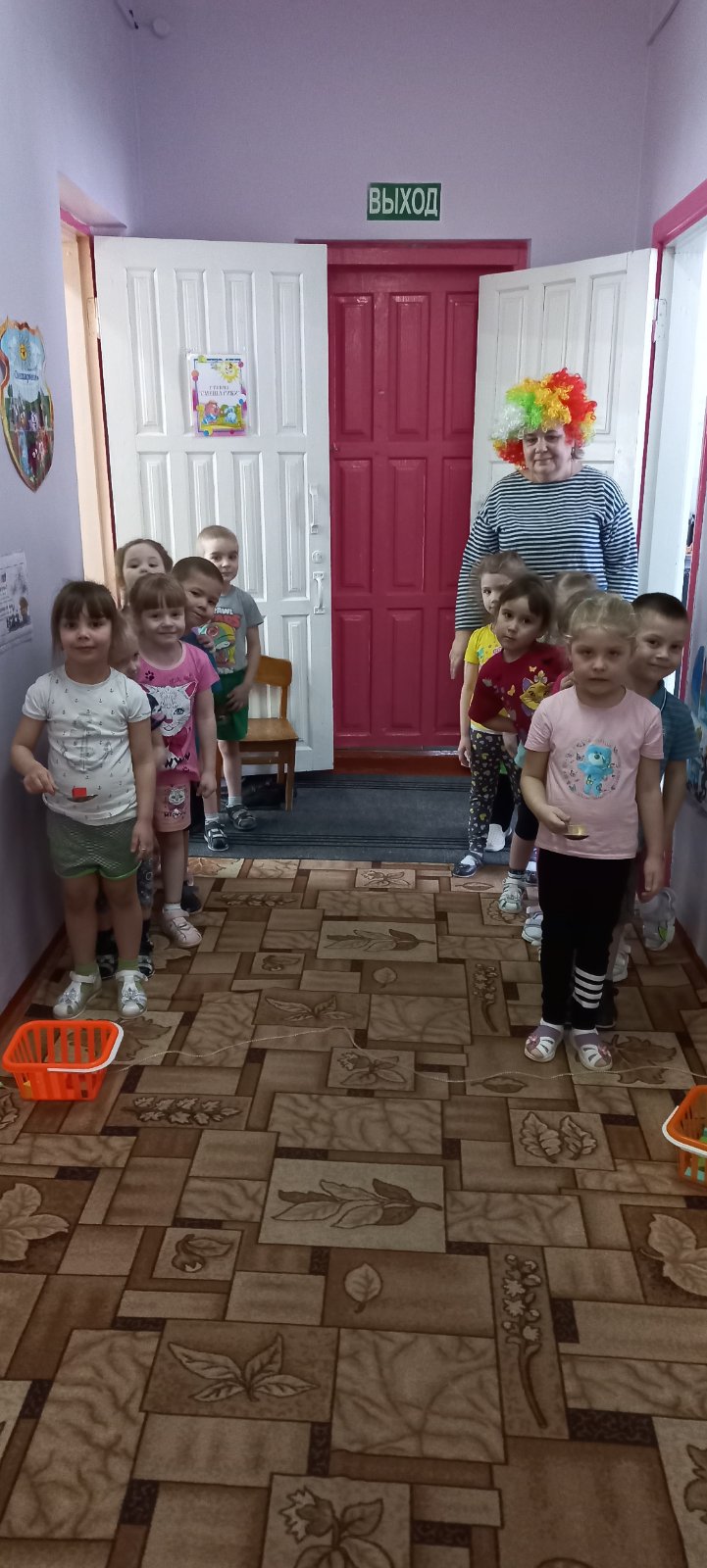 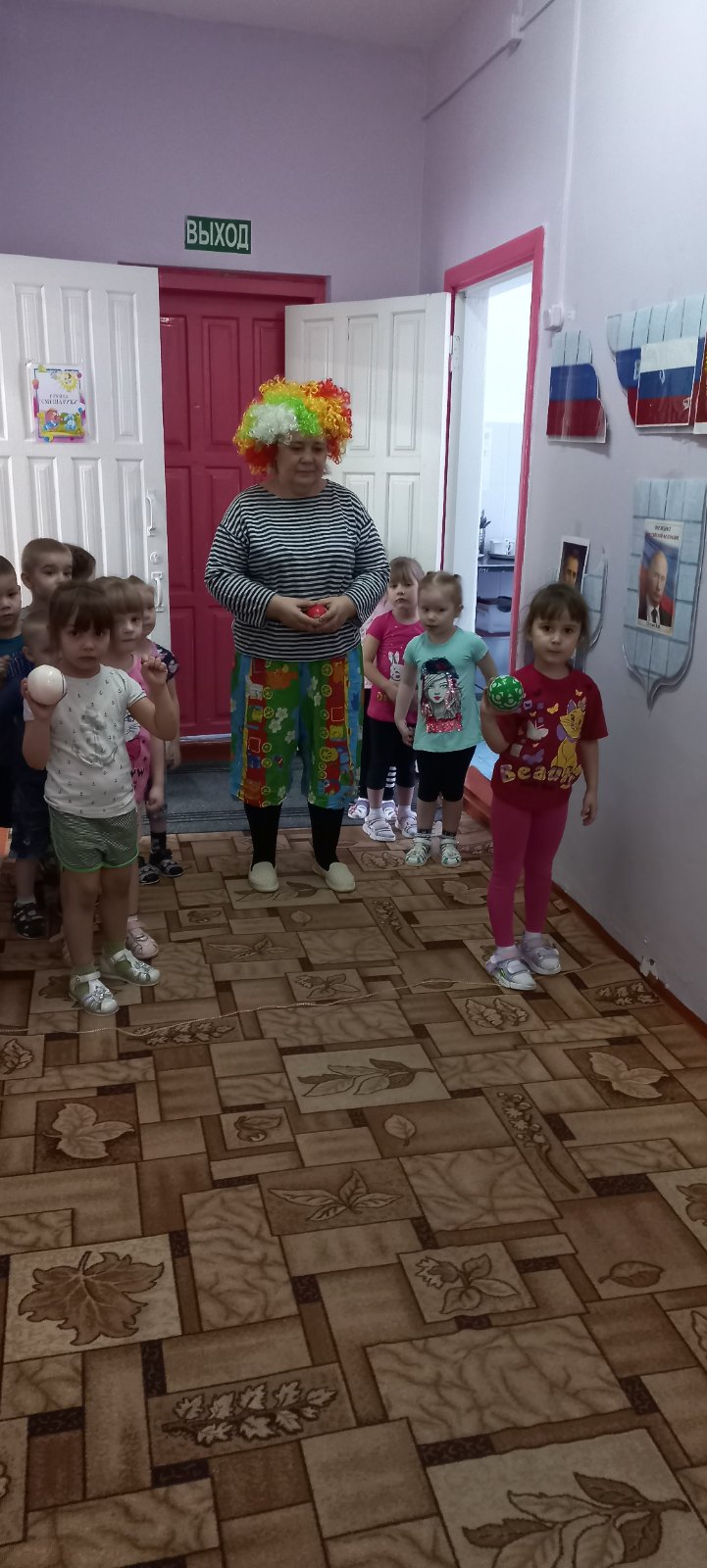 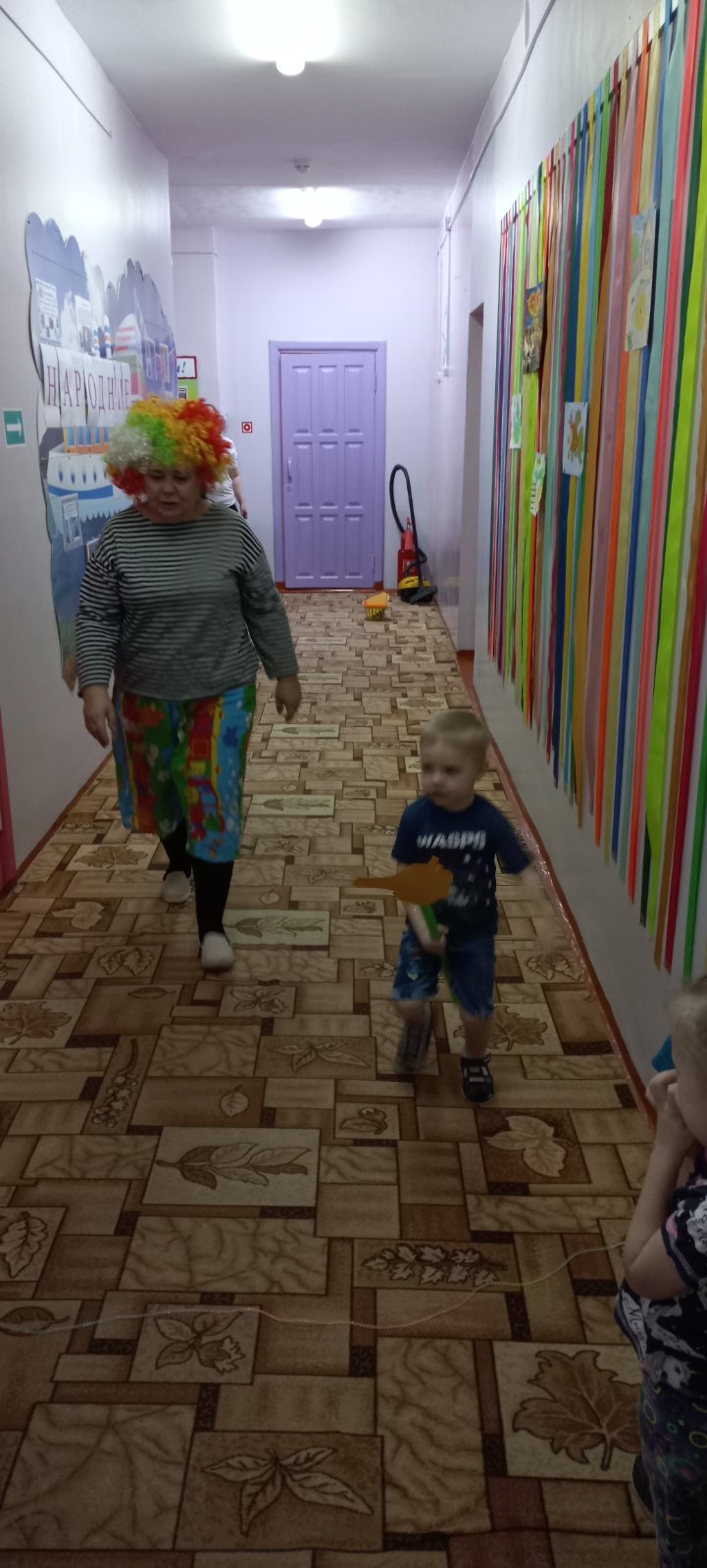 Средняя группа   Бауэр О. Н.